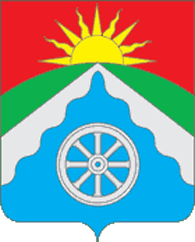 РОССИЙСКАЯ ФЕДЕРАЦИЯОРЛОВСКАЯ ОБЛАСТЬ АДМИНИСТРАЦИЯ ВЕРХОВСКОГО РАЙОНАПОСТАНОВЛЕНИЕ       25 ноября 2022г.                                                                                   №567        п. Верховье«О внесении изменений в постановление от 24 декабря 2013 года №726 «Об утверждении муниципальной программы Верховского района «Молодежь Верховского района на 2014-2020 годы»                                                (в редакции от 29.12.2015г. № 647).     Руководствуясь Федеральным законом от 06.10.2003 г. № 131-ФЗ «Об общих принципах организации местного самоуправления в Российской Федерации (в действующей редакции), в соответствии со ст.179 Бюджетного кодекса РФ,  постановлением администрации Верховского района от 16.12.2013г. №694 «Об утверждении Порядка разработки, реализации и оценки эффективности муниципальных программ Верховского района и Методических указаний по разработке и реализации муниципальных программ Верховского района, Уставом Верховского района  ПОСТАНОВЛЯЮ:      1. В муниципальную программу «Молодежь Верховского района на 2014-2020 годы», утвержденной постановлением от 24.12.2013г. №726 «Об утверждении муниципальной программы Верховского района «Молодежь Верховского района на 2014-2020 годы» (в редакции от 29.12.2015г. №647 «О внесении изменений в муниципальную программу Верховского района «Молодежь Верховского района на 2014-2020 годы» внести следующие изменения:       1.1. название программы изложить в следующей редакции: «Молодежь Верховского района на 2014-2026 годы»;      1.2. наименование подпрограммы 1 изложить в следующей редакции «Комплексные меры противодействия злоупотреблению наркотикам и их незаконному обороту на 2014-2026 годы»;     1.3. наименование подпрограммы 2 изложить в следующей редакции: «Обеспечение жильем молодых семей на 2016-2026 годы»;    2. Изложить паспорт подпрограммы 1 «Комплексные меры противодействия злоупотреблению наркотикам и их незаконному обороту на 2014-2020 годы» в новой редакции согласно приложению 1 к настоящему постановлению;    2.1. Изложить паспорт подпрограммы 2 «Обеспечение жильем молодых семей на 2016-2020 годы» в новой редакции согласно приложению 2 к настоящему постановлению.    3. Продлить срок действия муниципальной программы до 2026 года.    4. Настоящее постановление вступает в силу с 1 января 2023 года.    5. Обнародовать и разместить настоящее постановление на официальном Интернет-сайте Верховского района (adminverhov.ru).       6. Контроль за исполнением данного постановления оставляю за собой.      Глава Верховского района                                                     В.А.ГладскихПодготовил: Управление организационно-правовой кадровой работы, делопроизводства и архива администрации Верховского районаЗавизировали:________________ Л.В.Ягупова _______________2022 г._________________И.В. Дидур____________________2022 г.Рассылка:-Финансовый отдел администрации Верховского района-1экз.- Управление организационно-правовой, кадровой работы, делопроизводства и архива-1экз.-отдел по управлению муниципальным имуществом администрации Верховского района-1экз.Исп.: Дидур Ирина Викторовна23150Приложение 1 к постановлениюадминистрации Верховского района от  25 ноября 2022 года № 567Приложение 4                                                   к муниципальной программе Верховского района                                           «Молодежь Верховского района на 2014-2026 годы»ПАСПОРТподпрограммы «Комплексные меры противодействия злоупотреблению наркотиками и их незаконному обороту на 2014–2026 годы»1. Характеристика сферы реализации Подпрограммы 1,описание основных проблем в указанной сфере и прогноз ее развития                       1.Наркомания как социально и криминально опасное явление присутствовала в жизни общества на всех стадиях его развития. Однако наиболее высокого уровня ее распространение достигло в последнее десятилетие XX века, сформировавшись в глобальную наркотическую угрозу, которая уже привела к необратимой деградации и гибели огромного числа людей, выступая катализатором общего роста преступности, теневой экономики 
и коррупции. Высокая смертность значительной части больных наркоманией даже 
при их стабильном общем числе на деле означает наличие скрытого систематического притока новых больных вместо выбывающих. 
Как показывает практика, большинство наркозависимых лиц в течение короткого промежутка времени переходят из разряда трудоспособного населения в категорию безработных, ведущих асоциальный, а в некоторых случаях и противоправный образ жизни. При этом государству наносится серьезный экономический ущерб, возникающий как от производственных убытков (снижение количества трудовых ресурсов), ухудшения демографической ситуации в стране, увеличения социальных затрат 
на реабилитацию и лечение наркозависимых, так и от их криминальной деятельности.   2. Современное состояние проблемы противодействия злоупотреблению наркотиками и их незаконному обороту в Верховском районе в целом характеризуется некоторым улучшением по отдельным показателям. На 1 июля 2013 года в районе состоит на учете 5 потребителей наркотических средств и психотропных веществ. Основной возраст наркозависимых в районе – граждане от 18 до 39 лет.   Проблема наркомании тесно связана с динамикой преступности. 
В общей массе уголовно наказуемых деяний удельный вес наркотических преступлений составляет 4,7 %.Таким образом, на протяжении ряда лет Верховский район
по распространению наркомании не входит в число проблемных районов области. Этому во многом способствует межведомственное взаимодействие муниципальных и общественных структур, осуществляющих комплекс профилактических мер, в первую очередь с молодежью.3. К числу негативных факторов, влияющих на развитие наркотической ситуации, относятся:1) повышение уровня организованности лиц, занимающихся незаконным производством и распространением наркотиков;2) высокая доходность операций, связанных с незаконным оборотом наркотиков, что способствует сохранению рынка незаконного предложения наркотиков и втягиванию в него наиболее уязвимой части трудоспособного населения;3) транснациональный характер наркотической преступности, появление новых крупных источников производства наркотиков за рубежом и каналов поступления наркотиков на территорию Верховского района и Орловской области;4) распространение видов наркотиков, зависимость от которых наступает быстрее, чем от традиционно используемых;5) формирование новых элементов пропаганды и каналов сбыта наркотиков.4.  В этих условиях возникает необходимость подготовки и последующей реализации подпрограммы «Комплексные меры противодействия злоупотреблению наркотиками и их незаконному обороту на 2014–2026 годы».5. Основными факторами, оказывающими комплексное действие 
на снижение распространения наркомании, должны стать:1) целенаправленная работа правоохранительных органов и органов местного самоуправления;2) повышение эффективности профилактической работы среди населения совместно с общественными организациями, всеми заинтересованными структурами;3) пропаганда здорового образа жизни через средства массовой информации.6. Основными резервами для улучшения показателей практически 
по всем направлениям являются:1) общественная и социальная безопасность граждан, формирование устойчивой антинаркотической ценностной ориентации у населения
и адекватного общественного мнения;2) выделение приоритетных направлений разработки и внедрения программ пропаганды здорового образа жизни, профилактики наркомании среди несовершеннолетних и молодежи.7. Для решения проблемы предлагается применить программно-целевой подход с четким определением целей и задач Подпрограммы 1, выбором перечня скоординированных мероприятий по устранению причин и условий, способствующих незаконному распространению наркотиков, и согласованный 
с реальными возможностями бюджета района.2. Приоритеты деятельности органов местного самоуправления в сфере реализации Подпрограммы 1, цели, задачи и показатели (индикаторы) достижения целей и решения задач, описание основных ожидаемых результатов Подпрограммы 1, сроков и контрольных этапов реализации Подпрограммы 11. Приоритетным направлением в рамках реализации Подпрограммы 1 является реализация комплексных мер противодействия злоупотреблению наркотиками и их незаконному обороту.2. Целью Подпрограммы 1 является обеспечение условий 
для приостановления роста злоупотребления наркотиками и их незаконного оборота.Для достижения поставленной цели Подпрограммы 1 предусмотрено решение следующих задач:1) реализация комплекса мероприятий антинаркотической направленностисреди молодежи;         2) организация целенаправленной информационно-просветительской работы с молодежью по антинаркотической пропаганде.           3. Решение проблемы невозможно в рамках одного финансового года, поскольку предусматривается проведение большого количества мероприятий социального характера. В связи с этим реализация Подпрограммы 1 рассчитана на семилетний период. Ожидаемые эффективность и результативность от реализации мероприятий Подпрограммы 1 будут оцениваться ежегодно. 4. С учетом прогноза развития наркотической ситуации в Российской Федерации и Верховском районе Орловской области оснований для разграничения этапов, существенно различающихся в стратегическом и структурно-функциональном аспектах выполнения Подпрограммы 1, не имеется, в связи с чем ее реализация осуществляется в один этап. 5. В рамках Подпрограммы 1 определены показатели, которые позволяют ежегодно оценивать результаты реализации тех или иных мероприятий.Целевые индикаторы и показатели Подпрограммы 1 представлены 
в приложении 1 к Подпрограмме 1. 6. Подпрограмма 1 носит социальный характер, результаты реализации 
ее мероприятий будут оказывать влияние на различные стороны жизни района и общества на протяжении длительного времени. В частности, она позволит добиться следующих позитивных изменений:1) в социальной сфере:а) формирование системы моральных ценностей;б) воспитание у подростков и молодежи негативного отношения 
к употреблению наркотических веществ; в) увеличение числа подростков и молодежи, выбравших здоровый образ жизни;2) в политической сфере:а) увеличение политической активности молодежи;б) формирование активной жизненной позиции;в) увеличение числа участников различных детских и молодежных объединений.7. Результатом реализации Подпрограммы 1 станет повышение эффективности работы в сфере противодействия злоупотреблению наркотиками и их незаконному обороту, совершенствование системы формирования позитивных моральных и нравственных ценностей, определяющих отрицательное отношение к незаконному потреблению наркотиков, выбор здорового образа жизни абсолютным большинством молодежи. 3. Характеристика основных мероприятий Подпрограммы 11. Основные программные мероприятия, обеспечивающие достижение установленных целей и задач, распределены по следующим разделам:1)	Реализация комплекса мероприятий антинаркотической направленности среди молодежи.Данные мероприятия обеспечивают формирование позитивных моральных и нравственных ценностей, определяющих отрицательное отношение к незаконному потреблению наркотиков, выбор здорового образа жизни подростками и молодежью. Реализация данных мероприятий расширит возможности учреждений образования в проведении антинаркотической профилактической работы, обеспечив участие специалистов в реализации программ профилактики наркомании среди подростков и молодежи.2)	Организация целенаправленной информационно-просветительской работы с молодежью по антинаркотической пропаганде.Данные мероприятия предусматривают информационное обеспечение работы, проводимой учреждениями системы профилактики, расширение границ первичной профилактики, выработку единого подхода к освещению ситуации, привлечение внимания взрослых к проблеме скрытой рекламы, формирование общественного мнения по проблеме наркомании.2. Осуществление комплекса мероприятий по профилактике наркомании 
в рамках Подпрограммы 1 опирается на постоянную оценку изменения наркотической ситуации, анализ данной проблемы, реалистичность и соответствие системе приоритетов социально-экономического развития Верховского района. 3. Реализация мероприятий Подпрограммы 1 будет способствовать дальнейшему развитию активности молодежи, создаст необходимые условия для активного вовлечения молодых граждан района в борьбу 
с наркотизацией и потребует от всех участников антинаркотической деятельности разработки и последовательной реализации подходов, ориентированных на прямое вовлечение молодых людей в решение собственных проблем и общенациональных задач.4. Получение информации по целевым индикаторам осуществляется путем мониторинга и сбора данных от субъектов профилактики наркомании.5. Перечень основных мероприятий Подпрограммы 1 Муниципальной программы представлен в приложении 2 к Подпрограмме 1.4. Характеристика мер государственного и муниципального регулирования          1. Меры государственного и муниципального регулирования в сфере реализации Подпрограммы 1 не предусмотрены. 5. Обоснование объема финансовых ресурсов, 
необходимых для реализации Подпрограммы 11. Источниками финансирования Подпрограммы 1 являются средства бюджета района на соответствующий финансовый год. 2. Ресурсное обеспечение реализации Подпрограммы 1 за счет средств бюджета района представлено в приложении 3 к Муниципальной программе.3. Расходы на реализацию мероприятий Подпрограммы 1 ежегодно уточняются решением Верховского районного Совета народных депутатов о бюджете района на очередной финансовый год и на плановый период.Сведения о показателях(индикаторах) подпрограммы «Комплексные меры
 противодействия злоупотреблению наркотиками и их незаконному обороту на 2014–2024 годы» и их значенияхПриложение 2 к постановлениюадминистрации Верховского района от 25 ноября 2022 года № 567Приложение 5                                                   к муниципальной программе Верховского района                                           «Молодежь Верховского района на 2014-2026 годы»ПАСПОРТподпрограммы «Обеспечение жильем молодых семей на 2016–2026 годы» 1.Характеристика сферы реализации Подпрограммы 2, 
описание основных проблем в указанной сфере и прогноз ее развития1. В современных условиях развития социально-экономической 
и политической системы России выявляется ряд негативных тенденций, характерных в первую очередь для молодого поколения. Такими проблемами являются общее снижение рождаемости, увеличение числа неполных семей и, как следствие, уменьшение численности коренного населения. Для Орловщины, где традиционно большое внимание уделяется вопросам стабилизации демографической ситуации, данная проблема также актуальна.Поэтому главная задача, которую призваны решать органы местного самоуправления района, – создание комплексной системы государственной поддержки молодых семей на территории района, в первую очередь через оказание им со стороны государства финансовой субсидиарной помощи в целях приобретения и строительства жилья.2. Молодые семьи в основном не могут получить доступ на рынок жилья без бюджетной поддержки, даже имея достаточный уровень дохода для получения ипотечного жилищного кредита, поскольку не в состоянии оплатить первоначальный взнос при получении кредита. Молодые семьи чаще всего являются приобретателями первого в своей жизни жилья, 
а значит, не имеют в собственности жилья, которое можно было 
бы использовать как актив для оплаты первоначального взноса при получении ипотечного кредита, а также еще не имели возможности накопить средства на эти цели. При этом данная категория населения имеет хорошие перспективы роста заработной платы по мере повышения квалификации, 
и государственная помощь на оплату первоначального взноса при получении ипотечных жилищных кредитов будет являться для молодежи хорошим стимулом для дальнейшего профессионального роста.Поддержка молодых семей при решении жилищной проблемы является основой стабильных условий жизни для данной наиболее активной части населения и повлияет на улучшение демографической ситуации в районе. Возможность решения жилищной проблемы, в том числе с привлечением средств ипотечного жилищного кредита, создаст для молодежи стимул 
к повышению качества трудовой деятельности, уровня квалификации в целях роста заработной платы. Решение жилищной проблемы молодых граждан позволит сформировать экономически активный слой населения.3. Подпрограмма 2 позволит улучшить жилищные условия молодых семей в Верховском районе, которые признаны нуждающимися в улучшении жилищных условий, создаст условия для развития ипотечного жилищного кредитования путем снижения рисков ипотечного кредитования для банков, сокращения затрат на оформление ипотечных жилищных кредитов, развития вторичного рынка ипотечного кредитования и привлечения долгосрочных ресурсов в ипотеку.          2. Приоритеты деятельности органов местного самоуправления в сфере реализации Подпрограммы 2, цели, задачи и показатели(индикаторы) достижения целей и решения задач, описание основных ожидаемых конечных результатов Подпрограммы 2, сроков и контрольных этапов реализации Подпрограммы 21.Основной целью Подпрограммы 2 является предоставление государственной и муниципальной поддержки в решении жилищной проблемы молодым семьям, нуждающимся в улучшении жилищных условий.2. Участником Подпрограммы 2 может быть молодая семья, возраст супругов в которой не превышает 35 лет, либо неполная семья, состоящая из одного молодого родителя, возраст которого не превышает 35 лет, и одного и более детей, и нуждающаяся в жилых помещениях (далее – молодая семья).3. Основной задачей Подпрограммы 2 является обеспечение предоставления молодым семьям – участникам подпрограммы 2 социальных выплат на приобретение жилья экономического класса или строительство индивидуального жилого дома экономического класса (далее – социальные выплаты).Молодые семьи – участники Подпрограммы 2 могут обратиться 
в уполномоченную организацию для оказания услуг по приобретению жилого помещения (жилых помещений) экономического класса 
на первичном рынке жилья.4. Основными принципами реализации Подпрограммы 2 являются:1) добровольность участия в Подпрограмме 2 молодых семей;2) признание молодой семьи нуждающейся в улучшении жилищных условий в соответствии с требованиями Подпрограммы 2;3) возможность для молодых семей реализовать свое право на получение поддержки за счет средств, предоставляемых в рамках Подпрограммы 2 из федерального бюджета, бюджета Орловской области и (или) бюджета района, при улучшении жилищных условий только один раз.5.Сведения о показателях (индикаторах) Подпрограммы 2 и их значения представлены в приложении 1 к Подпрограмме 2.6. Сроки реализации Подпрограммы 2 – 2016–2026 годы. Этапы реализации не выделяются.7. Условиями прекращения реализации Подпрограммы 2 являются досрочное достижение целей и задач Подпрограммы 2, а также изменение механизмов реализации государственной жилищной политики.3. Характеристика основных мероприятий Подпрограммы 21. Реализация задачи Подпрограммы 2 предполагает осуществление ряда мероприятий, не требующих дополнительного финансирования, по следующим направлениям:1) нормативно-правовое и методологическое обеспечение реализации Подпрограммы 2;2) организационное обеспечение реализации Подпрограммы 2.Мероприятия по совершенствованию нормативно-правовой базы включают в себя разработку и обновление нормативно-правовых документов, связанных с механизмом реализации мероприятий Подпрограммы 2.2. Основными мероприятиями по финансовому обеспечению реализации Подпрограммы 2 являются:1) разработка и обновление финансовых и экономических механизмов оказания государственной и муниципальной поддержки молодым семьям в улучшении жилищных условий;2) подготовка необходимых технико-экономических обоснований 
и расчетов при разработке проектов бюджета района 
на соответствующий год и на плановый период.3. Организационные мероприятия на уровне поселений, расположенных на территории района, предусматривают признание молодых семей нуждающимися в жилых помещениях в порядке, установленном требованиями Подпрограммы 2. Под нуждающимися в жилых помещениях понимаются молодые люди, поставленные на учет в качестве нуждающихся в улучшении жилищных условий до 1 марта 2005 года, а также молодые семьи, признанные по месту их постоянного жительства нуждающимися в жилых помещениях после 1 марта 2005 года по тем же основаниям, которые установлены статьей 51 Жилищного кодекса Российской Федерации для признания граждан нуждающимися в жилых помещениях, предоставляемых по договорам социального найма, вне зависимости от того, поставлены ли они на учет в качестве нуждающихся в жилых помещениях.4. Организационные мероприятия на уровне района осуществляет муниципальная жилищная комиссия, утвержденная постановлением администрации района от 31 октября 2013 года № 286 «Об утверждении состава муниципальной жилищной комиссии», которая в пределах своей компетенции:1) признает молодые семьи участниками Подпрограммы 2 на основании личных заявлений молодых семей, поступивших на рассмотрение муниципальной жилищной комиссии;2)  формирует списки молодых семей для участия в Подпрограмме 2 на текущий финансовый год и предоставляет их в орган исполнительной власти Орловской области, уполномоченный осуществлять управление в сфере реализации молодежной политики на территории Орловской области;3) утверждает норматив стоимости 1 квадратного метра общей площади жилья по Верховскому району для расчета размера социальной выплаты участникам Подпрограммы 2;4) определяет объем бюджетных ассигнований, выделяемых из бюджета района на реализацию мероприятий Подпрограммы 2 в соответствии с условиями долевого финансирования, определяемыми органом исполнительной власти Орловской области, уполномоченным осуществлять управление в сфере реализации молодежной политики на территории Орловской области;5) информирует молодые семьи – участников Подпрограммы 2, изъявивших желание о получении социальной выплаты в соответствующем  году, о решении высшего исполнительного органа государственной власти Орловской области по вопросу о включении их в список молодых семей – претендентов на получение социальных выплат в соответствующем году;6) выдает молодым семьям свидетельства о праве получения социальных выплат  на приобретение (строительство) жилья, исходя из объемов бюджетных ассигнований, предусмотренных на эти цели в бюджете района, в том числе за счет субсидий (субвенций) из бюджета Орловской области (выдача свидетельств может осуществляться уполномоченным органом исполнительной власти Орловской области при условии заключения соответствующего соглашения с администрацией Верховского района).Работа муниципальной жилищной комиссии осуществляется согласно положению, утвержденному постановлением администрации района от 31 декабря 2015 года № 662 «Об утверждении Положения «О комиссии по признанию молодых семей участниками подпрограммы «Обеспечение жильем молодых семей на 2016-2020 годы» (с последующими изменениями и дополнениями).Перечень основных мероприятий Подпрограммы 2 приведен в приложении 2 к Подпрограмме 2.Предоставление социальных выплат молодым семьям в рамках Подпрограммы 2 Муниципальной программы Верховского района  «Молодежь Верховского района на 2014-2026 годы» осуществляется в соответствии с правилами предоставления социальных выплат молодым семьям в рамках реализации подпрограммы «Обеспечение жильем молодых семей на 2016-2026 годы» государственной программы Орловской области  «Стимулирование социального жилищного строительства в Орловской области», утвержденными постановлением Правительства Орловской области от 4 октября 2019 года № 563.4. Обобщенная характеристика 
мер государственного  и муниципального регулирования1. Меры государственного и муниципального регулирования в рамках реализации Подпрограммы 2 не предусмотрены.5. Обоснование объема финансовых ресурсов, необходимых для реализации Подпрограммы 21. Основными источниками финансирования Подпрограммы 2 являются:1) средства федерального бюджета (софинансирование мероприятий подпрограммы «Обеспечение жильем молодых семей» государственной программы Российской Федерации "Обеспечение доступным и комфортным жильем и коммунальными услугами граждан Российской Федерации", утвержденной постановлением Правительства Российской Федерации от 15 апреля 2014 года N 323 "Об утверждении государственной программы Российской Федерации "Обеспечение доступным и комфортным жильем и коммунальными услугами граждан Российской Федерации");2) средства бюджета Орловской области;3) средства бюджета района;4) средства кредитных и других организаций, предоставляющих молодым семьям кредиты и займы на приобретение жилья или строительство индивидуального жилья, в том числе ипотечные жилищные кредиты;5) средства молодых семей, используемые для частичной оплаты стоимости приобретаемого жилья или строящегося индивидуального жилья.           2.Объем финансирования Подпрограммы 2 за счет средств бюджета района составит 3 890 000 (три миллиона восемьсот девяносто тысяч) рублей, в том числе по годам:1) 2016 – 500 000 рублей;2) 2017 – 320 000 рублей;3) 2018 – 340 000 рублей;4) 2019 – 360 000 рублей;5) 2020 – 380 000 рублей;6) 2021–  390 000 рублей;7) 2022 – 400 000 рублей;8) 2023 – 0 рублей;9) 2024 – 400 000 рублей;10)2025 – 400 000 рублей;11) 2026– 400 000 рублей.3. Объем средств федерального и областного бюджетов Подпрограммы 2 определяются при ежегодном заключении соглашения о предоставлении в текущем году субсидий между органом исполнительной власти специальной компетенции Орловской области и администрацией Верховского района на реализацию Подпрограммы 2. 4. Объемы финансирования Подпрограммы 2 за счет средств бюджета Орловской области и бюджета района определяются, исходя из правил предоставления социальных выплат на приобретение жилья в рамках реализации подпрограммы «Обеспечение жильем молодых семей на 2016-2026 годы» государственной программы Орловской области  «Стимулирование социального жилищного строительства в Орловской области» и могут корректироваться в очередном финансовом году при изменении долей софинансирования Подпрограммы 2 в соответствии с изменением уровня расчетной бюджетной обеспеченности Орловской области.5. Ресурсное обеспечение  реализации Подпрограммы 2 представлено в приложении 3 к Муниципальной программе.Приложение 1 к подпрограмме «Обеспечение жильем молодых семей 
на 2016–2026 годы» Сведения о показателях (индикаторах) подпрограммы 
«Обеспечение жильем молодых семей на 2016–2026 годы» и их значенияхПриложение 2 к подпрограмме «Обеспечение жильем молодых семей 
на 2016–2026 годы»Перечень основных мероприятий подпрограммы 
«Обеспечение жильем молодых семей на 2016–2026 годы» Наименование ПодпрограммыМуниципальной программыПодпрограмма «Комплексные меры противодействия злоупотреблению наркотиками и их незаконному 
обороту на 2014–2026 годы» (далее также – Подпрограмма 1)Ответственный исполнитель Подпрограммы 1Администрация Верховского районаСоисполнители Подпрограммы 1Управление образования, молодёжной политики, физической культуры и спорта администрации Верховского района;             Главный специалист по культуре администрации Верховского районаЦель Подпрограммы  1Обеспечение условий для приостановления роста злоупотребления наркотиками 
и их незаконного оборотаЗадачи Подпрограммы 11) реализация комплекса мероприятий антинаркотической направленности среди различных категорий населения, прежде всего – среди молодежи;2) организация целенаправленной информационно-просветительской работы 
с населением, прежде всего – с молодежью, по антинаркотической пропаганде.Целевые индикаторы 
и показатели Подпрограммы 11) удельный вес подростков и молодёжи в возрасте от 15 до 30 лет, состоящих на учете в связи с употреблением наркотиков;2) доля подростков и молодежи 
в возрасте от 15 до 30 лет, вовлеченных 
в профилактические мероприятия.Этапы и сроки реализации Подпрограммы 1Сроки реализации Подпрограммы 1: 2014-2026 годы.  Этапы не выделяются.Объем бюджетных ассигнований на реализацию Подпрограммы 1Объем финансирования Подпрограммы 1
за счет средств бюджета района составит 180000 (сто восемьдесят тысяч) рублей, в том числе по годам:2014 – 15000 рублей;2015 – 18000 рублей;2016 – 18000 рублей;2017 – 18000 рублей;2018 – 18000 рублей;2019 – 23000 рублей;2020 – 10000 рублей;2021 – 10000 рублей;2022 – 10000 рублей;2023 – 10000 рублей; 2024 – 10000 рублей;2025 – 10000 рублей;2026 – 10000 рублейОжидаемые результаты реализации Подпрограммы 11) сокращение числа подростков и  молодёжи в возрасте от 15 до 30лет, состоящей на учете в связи с употреблением наркотиков, на 8 %;2) рост численности подростков 
и молодежи в возрасте от 15 до 30 лет, вовлеченных в профилактические мероприятия, к концу 2026 года должен составить 135 %.             №Показатель (индикатор) (наименование)Единицаизмерения             №Показатель (индикатор) (наименование)Единицаизмерения2014 год (базовое значение)2014 год (базовое значение)2015год2015год2016год2017год2018год2019 год2020год2021 год2022 год2023 год2024 год2025год2025год2026год2026год2344556789101112131415151616Подпрограмма 1 «Комплексные меры противодействия злоупотреблению наркотиками и их незаконному обороту на 2014-2024 годы» Подпрограмма 1 «Комплексные меры противодействия злоупотреблению наркотиками и их незаконному обороту на 2014-2024 годы» Подпрограмма 1 «Комплексные меры противодействия злоупотреблению наркотиками и их незаконному обороту на 2014-2024 годы» Подпрограмма 1 «Комплексные меры противодействия злоупотреблению наркотиками и их незаконному обороту на 2014-2024 годы» Подпрограмма 1 «Комплексные меры противодействия злоупотреблению наркотиками и их незаконному обороту на 2014-2024 годы» Подпрограмма 1 «Комплексные меры противодействия злоупотреблению наркотиками и их незаконному обороту на 2014-2024 годы» Подпрограмма 1 «Комплексные меры противодействия злоупотреблению наркотиками и их незаконному обороту на 2014-2024 годы» Подпрограмма 1 «Комплексные меры противодействия злоупотреблению наркотиками и их незаконному обороту на 2014-2024 годы» Подпрограмма 1 «Комплексные меры противодействия злоупотреблению наркотиками и их незаконному обороту на 2014-2024 годы» Подпрограмма 1 «Комплексные меры противодействия злоупотреблению наркотиками и их незаконному обороту на 2014-2024 годы» Подпрограмма 1 «Комплексные меры противодействия злоупотреблению наркотиками и их незаконному обороту на 2014-2024 годы» Подпрограмма 1 «Комплексные меры противодействия злоупотреблению наркотиками и их незаконному обороту на 2014-2024 годы» Подпрограмма 1 «Комплексные меры противодействия злоупотреблению наркотиками и их незаконному обороту на 2014-2024 годы» Подпрограмма 1 «Комплексные меры противодействия злоупотреблению наркотиками и их незаконному обороту на 2014-2024 годы» Подпрограмма 1 «Комплексные меры противодействия злоупотреблению наркотиками и их незаконному обороту на 2014-2024 годы» Подпрограмма 1 «Комплексные меры противодействия злоупотреблению наркотиками и их незаконному обороту на 2014-2024 годы» Подпрограмма 1 «Комплексные меры противодействия злоупотреблению наркотиками и их незаконному обороту на 2014-2024 годы» 1.Доля подростков и молодежи в возрасте от 15 до 30 лет, состоящих на учёте в БУЗ ОО  «Верховская центральная районная больница» в общей численности подростков и молодёжи21001009595908580757070707070707070702.Доля подростков и молодежи в возрасте от 15 до 30 лет, вовлеченных в профилактические мероприятияПроцент100100103103106110114117120125130133135135135135135Наименование ПодпрограммыМуниципальной программы Подпрограмма «Обеспечение жильем молодых семей на 2016–2026 годы» (далее также – Подпрограмма 2)Ответственный исполнитель Подпрограммы 2Администрация Верховского районаЦель Подпрограммы 2Предоставление государственной и муниципальной поддержки в решении жилищной проблемы молодым семьям, нуждающимся в улучшении жилищных условийЗадачи Подпрограммы 2Предоставление молодым семьям – участникам подпрограммы социальных выплат на приобретение жилья экономического класса или строительство индивидуального жилого дома экономического классаЦелевые индикаторы и показатели Подпрограммы 2Количество молодых семей, улучшивших жилищные условия (в том числе с использованием заемных средств) при оказании содействия за счет средств бюджета районаЭтапы и сроки реализации Подпрограммы 2Срок реализации Подпрограммы 2: 2016–2026 годы.  Этапы не выделяются.Объем бюджетных ассигнований Подпрограммы 2Объем финансирования Подпрограммы 2 за счет средств бюджета района составит 3 890 000 (три миллиона восемьсот девяносто тысяч) рублей, в том числе по годам:2016 – 500 000 рублей;2017 – 320 000 рублей;2018 – 340 000 рублей;2019 – 360 000 рублей;2020 – 380 000 рублей;2021–  390 000 рублей;2022 – 400  000 рублей;2023 – 0 рублей;2024 – 400  000 рублей;2025 – 400  000 рублей;2026 – 400  000 рублей.Ожидаемые результаты реализации Подпрограммы 2Успешное выполнение мероприятий Подпрограммы 2 в 2016–2026 годах позволит обеспечить жильем 26 молодым семьям, 
а также будет способствовать:1) созданию условий для повышения уровня обеспеченности жильем молодых семей;2) привлечению в жилищную сферу дополнительных финансовых средств, кредитных и других организаций, предоставляющих жилищные кредиты 
и займы, в том числе ипотечные, а также собственные средства граждан;3) созданию условий для формирования активной жизненной позиции молодежи;4) укреплению семейных отношений 
и снижению социальной напряженности 
в обществе;5) улучшению демографической ситуации 
в районе.№Показатель (индикатор)
(наименование)Единицы измеренияЗначения показателейЗначения показателейЗначения показателейЗначения показателейЗначения показателейЗначения показателейЗначения показателейЗначения показателейЗначения показателейЗначения показателей№Показатель (индикатор)
(наименование)Единицы измерения2016год2016год2017
год2018год2019год2020год2021год2022год2023 год2024 год2025год2026год            Подпрограмма «Обеспечение жильем молодых семей на 2016–2024 годы»            Подпрограмма «Обеспечение жильем молодых семей на 2016–2024 годы»            Подпрограмма «Обеспечение жильем молодых семей на 2016–2024 годы»            Подпрограмма «Обеспечение жильем молодых семей на 2016–2024 годы»            Подпрограмма «Обеспечение жильем молодых семей на 2016–2024 годы»            Подпрограмма «Обеспечение жильем молодых семей на 2016–2024 годы»            Подпрограмма «Обеспечение жильем молодых семей на 2016–2024 годы»            Подпрограмма «Обеспечение жильем молодых семей на 2016–2024 годы»            Подпрограмма «Обеспечение жильем молодых семей на 2016–2024 годы»            Подпрограмма «Обеспечение жильем молодых семей на 2016–2024 годы»            Подпрограмма «Обеспечение жильем молодых семей на 2016–2024 годы»            Подпрограмма «Обеспечение жильем молодых семей на 2016–2024 годы»            Подпрограмма «Обеспечение жильем молодых семей на 2016–2024 годы»1.Количество молодых семей, улучшивших свои жилищные условия при реализации Подпрограммы 2семейсемей53333230222Номер и наименование    
подпрограммыОтветственный
исполнительСрокСрокОжидаемый       
непосредственный
результат       
(краткое        
описание)Последствия  
не реализации 
подпрограммыНомер и наименование    
подпрограммыОтветственный
исполнительначала    
реализацииокончания 
реализацииОжидаемый       
непосредственный
результат       
(краткое        
описание)Последствия  
не реализации 
подпрограммы12345671                       Подпрограмма 2 «Обеспечение жильем молодых семей на 2016-2026 годы»                       Подпрограмма 2 «Обеспечение жильем молодых семей на 2016-2026 годы»                       Подпрограмма 2 «Обеспечение жильем молодых семей на 2016-2026 годы»                       Подпрограмма 2 «Обеспечение жильем молодых семей на 2016-2026 годы»                       Подпрограмма 2 «Обеспечение жильем молодых семей на 2016-2026 годы»                       Подпрограмма 2 «Обеспечение жильем молодых семей на 2016-2026 годы»Предоставление социальных выплат молодым семьям – участникам Подпрограммы 2 на приобретение (строительство) жильяАдминистрация Верховского района2016 год2026 годУвеличение количества молодых семей, улучшивших свои жилищные условия при реализации Подпрограммы 2, 
на 28 молодых семейОтсутствие у молодых семей Верховского района возможности получения государственной и муниципальной поддержки при решении жилищной проблемы